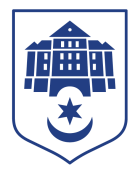 ТЕРНОПІЛЬСЬКА МІСЬКА РАДАПОСТІЙНА КОМІСІЯз питань містобудуванняПротокол засідання комісії №11від 21.07.2021Всього членів комісії: 	(6) Назарій Редьква, Андрій Грицишин, Юрій Смакоуз, Артур Шатарський, Олександр Россомаха, Мар’яна ГоловкоПрисутні члени комісії: 	(6) Назарій Редьква, Артур Шатарський, Мар’яна Головко, Олександр Россомаха, Андрій Грицишин, Юрій СмакоузВідсутні члени комісії:	(0)Кворум є. Засідання комісії правочинне.На засідання комісії запрошені:Василь Бесага – начальник управління містобудування, архітектури та кадастру;Юлія Чорна – начальник організаційного відділу ради управління організаційно – виконавчої роботи.Головуючий – голова комісії Назарій Редьква.ВИСТУПИВ:	Назарій Редьква, який запропонував сформувати  порядок денний наступним  питанням: «Про внесення змін в рішення міської ради від 24.07.2019 № 7/36/12 «Про затвердження Правил благоустрою Тернопільської міської територіальної громади»Результати голосування за затвердження порядку денного:  За – 6, проти-0, утримались-0. Рішення прийнято. ВИРІШИЛИ:	Затвердити порядок денний комісії:Порядок денний засідання:Перше питання порядку денного СЛУХАЛИ: 	Про внесення змін в рішення міської ради від 24.07.2019 № 7/36/12 «Про затвердження Правил благоустрою Тернопільської міської територіальної громади».ДОПОВІДАВ: 	Василь БесагаРезультати голосування: За – 6, проти-0, утримались-0. Рішення прийнято.ВИРІШИЛИ: 	Погодити проект рішення виконавчого комітету міської ради «Про внесення змін в рішення міської ради від 24.07.2019 № 7/36/12 «Про затвердження Правил благоустрою Тернопільської міської територіальної громади».Голова комісії					Назарій РЕДЬКВАСекретар комісії 					Артур ШАТАРСЬКИЙПро внесення змін в рішення міської ради від 24.07.2019 № 7/36/12 «Про затвердження Правил благоустрою Тернопільської міської територіальної громади»